      Woodland Rotary  Endowment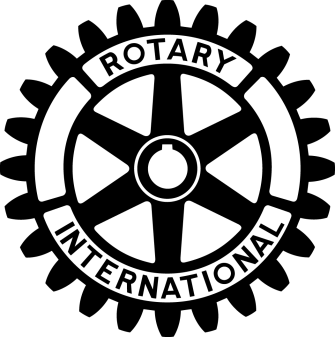                                   A 501 (c) 3 Corporation                                                       PO Box 31, Woodland, CA 95776    EIN 68-0270150Endowment Board “Email” MeetingMinutes of vote on email of 14 March 2018Subj: "Email" Endowment Board Meeting to authorize a new checking account for the Playground Project (see attached).By attached email of 14 March 2018 1:43pm, the Board President requested the subject email vote.  All board members responded in the affirmative by email, except Robert Mueller who responded by phone. The proposed action, approval to establish a new checking account with TriCounty Bank, under the Woodland Rotary Endowment EIN (68-0270150), with Gary Wegener and Mark Ullrich as authorized signers, was approved by unanimous decision of all Board members.Submitted by:Gary WegenerPresident 2017-18Attachments a/s